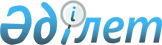 Об утверждении перечня объектов коммунальной собственности Жамбылского района Северо-Казахстанской области, подлежащих приватизации в 2011 году
					
			Утративший силу
			
			
		
					Постановление акимата Жамбылского района Северо-Казахстанской области от 10 августа 2011 года N 195. Зарегистрировано Департаментом юстиции Северо-Казахстанской области 9 сентября 2011 года N 13-7-158. Утратило силу в связи с истечением срока действия (письмо аппарата акима Жамбылского района Северо-Казахстанской области от 22 мая 2012 года N 02-05-1.4-2/328

      Сноска. Утратило силу в связи с истечением срока действия (письмо аппарата акима Жамбылского района Северо-Казахстанской области от 22.05.2012 N 02-05-1.4-2/328      В соответствии с подпунктом 2) пункта 1 статьи 31 Закона Республики Казахстан от 23 января 2001 года № 148 «О местном государственном управлении и самоуправлении в Республике Казахстан», подпунктом 4) статьи 18 Закона Республики Казахстан от 1 марта 2011 года № 413-IV «О государственном имуществе» акимат района ПОСТАНОВЛЯЕТ:



      1. Утвердить прилагаемый перечень объектов коммунальной собственности Жамбылского района Северо-Казахстанской области, подлежащих приватизации в 2011 году.



      2. Контроль за исполнением настоящего постановления возложить на начальника отдела финансов Камзина Б.Ж.



      3. Настоящее постановление вводится в действие по истечению десяти календарных дней после дня его первого официального опубликования.      Аким района                                С. Ибраев

Утвержден

постановлением акимата

Жамбылского района

от 10 августа 2011 года № 195 Перечень объектов коммунальной собственности Жамбылского района Северо-Казахстанской области, подлежащих приватизации в 2011 году
					© 2012. РГП на ПХВ «Институт законодательства и правовой информации Республики Казахстан» Министерства юстиции Республики Казахстан
				№ п/пНаименование объектаБалансодержательМестонахождение объекта1.Линии элек

тропередач, мощностью 0,4 квт, протя

женностью 7620 метровГосударственное учреждение «Отдел жилищно-коммуналь

ного хозяйства, пассажирского транспорта и автомобильных дорог Жамбылского района»Северо-Казахстанская область, Жамбылский район, село Кайранколь2.Здание бывшего 12 квартирного двухэтажного жилого домаГосударственное учреждение «Отдел финансов Жамбылского района»Северо-Казахстанская область, Жамбылский район, село Озерное3.Здание бывшей гостиницыГосударственное учреждение «Отдел финансов Жамбылского района»Северо-Казахстанская область, Жамбылский район, село Озерное4.Здание бывшей столовойГосударственное учреждение «Отдел финансов Жамбылского района»Северо-Казахстанская область, Жамбылский район, село Озерное5.Здание бывшего магазинаГосударственное учреждение «Отдел финансов Жамбылского района»Северо-Казахстанская область, Жамбылский район, село Озерное6.Здание пункта технического обслуживанияГосударственное учреждение «Отдел финансов Жамбылского района»Северо-Казахстанская область, Жамбылский район, село Айтуар